LAW ENFORCEMENT BODY CAMERA TASK FORCE MEETINGDate: November 9, 2021Time: 9:30AM-11:00AMMembers Present:Asst. U/S Angela F.F. Davis (Chair)Cpt. Steven McCarthy, State Police (Vice-Chair)Alyssa Hackett, Esq., Committee for Public Counsel ServicesChief Thomas W. Fowler, Salisbury Chief of PoliceEmiliano Falcon-Morano, Esq., ACLUFred Taylor, NAACPGrace Lee, Esq., People’s United BankHillary Farber, Esq., University of MA School of LawIsrauel Marrero, Boston PoliceKaleigh Marshall, Chelmsford Police DepartmentRose King, Esq., Committee for Public Counsel ServicesSheriff Patrick McDermott, Norfolk County SheriffSteven J. Brooks, Esq., Brooks & Crawley, LLPTim Mitchell, EOTSSChief Steve Sargent, Worcester Chief of PoliceSgt. Timothy King, MA Coalition of PoliceMembers Absent:DA Michael O’Keefe, Cape & Islands District AttorneyCarmelo Ayuso, MA Minority State Police Officers AssociationSteven Carley, Assistant Attorney GeneralSheriff McDermott, President of the Massachusetts Sheriffs’ AssociationOctober 26, 2021 Meeting Minutes VoteVice-Chair McCarthy made a motion to accept the minutes. Attorney Steven Brooks seconded the motion. The motion carried and the minutes were approved unanimously.Subcommittee UpdatesBoard Advisor Dan Nakamoto (EOPSS) reported that the Privacy and Record-Keeping subcommittee met last week. They are pulling together research, policies and recommendations from national groups. The next meeting is scheduled for November 16th. The Technology and Procurement subcommittee’s first meeting is scheduled for next week.Vice-Chair McCarthy reported that the Training, Supervision, and Disciplinary Review subcommittee is currently re-scheduling their initial meeting. They are beginning to fill their SharePoint folder with a number of laws and best practices on training, disciplinary review, and sanction.Topics Not Reasonably AnticipatedChairwoman Davis stated that she has been receiving public comment through the portal on the Task Force website and they are available for members to review in SharePoint.Chairwoman Davis also mentioned the outreach to the public. She stated that every Massachusetts Chief of Police was sent a communication about the listening sessions. Attorney Hillary Farber also shared it with the Suffolk Lawyers for Justice and the National Lawyers Guild. Public Input Listening SessionStephen Roche, a third associate city solicitor in the Springfield MA Law Department Attorney Roche stated that 500 officers in Springfield, MA are currently wearing cameras. He further stated that the process began in 2019. The full system was launched last fall in 2020. He noted that Springfield’s Chief of Police had concerns around Section 104E of the Task Force’s enabling legislation and he will be following up with more detail in written comment. He noted that House Bill H1874 would strike the prohibition that would prevent an officer from accessing or viewing any recording of an incident involving the officer before the officer is to make a statement about the incident. Attorney Roche noted that the Supreme Judicial Court recently issued an opinion dealing with body cameras that he will forward to the Task Force. With respect to the value of officers viewing body camera footage prior to making a statement, Attorney Roche stated an officer’s report may focus on one aspect that was the officer’s primary focus but the video will capture that there were others things of importance and worth mentioning in a report.Chief Tom Fowler stated that he uploaded a copy of the referenced case (Comm. v. Yusuf) in the shared drive under “pertinent cases”.Chief Matthew Sonnabend, Chief of Police, BarnstableChief Sonnabend stated that officers should review and retain body camera footage whenever a member of the public was involved and if an officer does not view it, he is not doing his due diligence.Sgt. Tim King asked if we can adjourn meetings before public comment begins. Attorney Suleyken Walker (EOPSS) noted that she will look into this and report back.Fred Taylor made a motion to adjourn at 11:00AM. Vice-Chair McCarthy seconded the motion. The motion carried and all voted in favor. The meeting was adjourned at 11:00AM.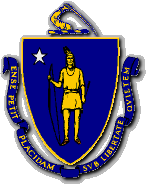 CHARLES D. BAKER         GovernorKARYN E. POLITO       Lt. GovernorThe Commonwealth of MassachusettsExecutive Office of Public Safety and SecurityOne Ashburton Place, Room 2133Boston, Massachusetts 02108Tel: (617) 727-7775TTY Tel: (617) 727-6618Fax: (617) 727-4764www.mass.gov/eopss TERRENCE M. REIDYSecretaryANGELA F.F. DAVISAsst. Undersecretary